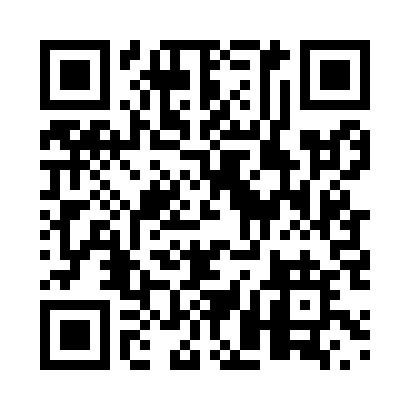 Prayer times for Cottonwood, British Columbia, CanadaWed 1 May 2024 - Fri 31 May 2024High Latitude Method: Angle Based RulePrayer Calculation Method: Islamic Society of North AmericaAsar Calculation Method: HanafiPrayer times provided by https://www.salahtimes.comDateDayFajrSunriseDhuhrAsrMaghribIsha1Wed3:295:341:066:158:3810:442Thu3:265:321:066:168:4010:473Fri3:225:301:056:178:4210:504Sat3:195:281:056:188:4410:535Sun3:165:261:056:198:4510:566Mon3:155:241:056:208:4710:567Tue3:145:231:056:218:4910:578Wed3:135:211:056:228:5010:589Thu3:125:191:056:238:5210:5910Fri3:115:171:056:248:5411:0011Sat3:105:151:056:258:5511:0012Sun3:105:141:056:268:5711:0113Mon3:095:121:056:278:5911:0214Tue3:085:111:056:289:0011:0315Wed3:075:091:056:299:0211:0416Thu3:065:071:056:309:0411:0417Fri3:065:061:056:319:0511:0518Sat3:055:041:056:329:0711:0619Sun3:045:031:056:339:0811:0720Mon3:045:021:056:349:1011:0821Tue3:035:001:056:359:1111:0822Wed3:024:591:056:359:1311:0923Thu3:024:581:066:369:1411:1024Fri3:014:561:066:379:1511:1125Sat3:014:551:066:389:1711:1126Sun3:004:541:066:399:1811:1227Mon3:004:531:066:399:1911:1328Tue2:594:521:066:409:2111:1429Wed2:594:511:066:419:2211:1430Thu2:584:501:066:429:2311:1531Fri2:584:491:076:429:2411:16